Καλείστε  να προσέλθετε σε  δημόσια ΤΑΚΤΙΚΗ συνεδρίαση του Δημοτικού Συμβουλίου, που θα διεξαχθεί στην αίθουσα συνεδριάσεων του Δημοτικού Καταστήματος Λεχαινών, την 06η του μηνός Μαρτίου 2024, ημέρα Τετάρτη και ώρα 19:30 μ.μ.,  για  συζήτηση και λήψη αποφάσεων  στα παρακάτω  θέματα της ημερήσιας διάταξης :Έγκριση πρακτικών της 18ης Τακτικής συνεδρίασης του Δημοτικού Συμβουλίου, που πραγματοποιήθηκε στις 30/06/2023 (Εισηγήτρια : Πρόεδρος Δ.Σ. Κα Σωτηροπούλου Βάσω) Έγκριση πρακτικών της 19ης Τακτικής συνεδρίασης του Δημοτικού Συμβουλίου, που πραγματοποιήθηκε στις 24/07/2023 (Εισηγήτρια : Πρόεδρος Δ.Σ. Κα Σωτηροπούλου Βάσω)Έγκριση πρακτικών της 20ης Τακτικής συνεδρίασης του Δημοτικού Συμβουλίου, που πραγματοποιήθηκε στις 16/08/2023 (Εισηγήτρια : Πρόεδρος Δ.Σ. Κα Σωτηροπούλου Βάσω)Ψήφιση Τεχνικού Προγράμματος του Δήμου Ανδραβίδας-Κυλλήνης οικον. έτους 2024 (Εισηγητής : Αναπληρωτής Δ/ντής Τεχνικών Υπηρεσιών κος Τσουραπάς Γεώργιος)Συγκρότηση Επιτροπής Δημοπρασιών για την εκποίηση ή εκμίσθωση πραγμάτων (κινητών-ακινήτων) του Δήμου για το έτος 2024 (Εισηγητής : Α/Δ Διοικητικών & Οικονομικών Υπηρεσιών κος Βαρβαρέσος Ιωάννης).Μίσθωση ακινήτου για τη στέγαση του Κέντρου Κοινότητας και του Παραρτήματος Μεταναστών (Εισηγητής : Α/Δ Διοικητικών & Οικονομικών Υπηρεσιών κος Βαρβαρέσος Ιωάννης).Μίσθωση ακινήτου για τη στέγαση του Παραρτήματος Κ.Α.Π.Η. Βάρδας (Εισηγητής : Α/Δ Διοικητικών & Οικονομικών Υπηρεσιών κος Βαρβαρέσος Ιωάννης).Έγκριση της Αριθ. 1/2024 απόφασης Δ.Σ. του Ν.Π. του Δήμου με την επωνυμία Δημοτικό Λιμενικό Ταμείο Κυλλήνης με θέμα « Έγκριση & Ψήφιση προϋπ/σμού & Ο.Π.Δ. (ολοκληρωμένου προγράμματος δράσης) για το έτος 2024 (Εισηγητής : Πρόεδρος Λ.Τ.Κ. δημοτικός σύμβουλος κος Χαντζής Κων/νος).Εκλογή Συμπαραστάτη του Δημότη & της Επιχείρησης περιόδου 2024-2028 (Εισηγήτρια : Πρόεδρος Δ.Σ. Κα Σωτηροπούλου Βάσω)Η  ΠΡΟΕΔΡΟΣ                                                   ΣΩΤΗΡΟΠΟΥΛΟΥ ΒΑΣΩ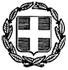 Ελληνική ΔημοκρατίαΝομός ΗλείαςΔήμος Ανδραβίδας-ΚυλλήνηςΤμήμα Υποστήριξης Πολιτικών ΟργάνωνΕΠΕΙΓΟΝΕλληνική ΔημοκρατίαΝομός ΗλείαςΔήμος Ανδραβίδας-ΚυλλήνηςΤμήμα Υποστήριξης Πολιτικών ΟργάνωνΕλληνική ΔημοκρατίαΝομός ΗλείαςΔήμος Ανδραβίδας-ΚυλλήνηςΤμήμα Υποστήριξης Πολιτικών Οργάνων          Λεχαινά   27/02/2024     Ελληνική ΔημοκρατίαΝομός ΗλείαςΔήμος Ανδραβίδας-ΚυλλήνηςΤμήμα Υποστήριξης Πολιτικών Οργάνων          Αριθ. Πρωτ. 2010Ταχ. Δ/νση : Πολυτεχνείου 2Τ.Κ. 27053 ΛεχαινάΤαχ. Δ/νση : Πολυτεχνείου 2Τ.Κ. 27053 ΛεχαινάΠρος:1.Δήμαρχο Ανδραβίδας-Κυλλήνης 2.Μέλη Δημοτικού Συμβουλίου3.Γενικό Γραμματέα  Δήμου4.Αναπληρώτρια Δ/ντρια Διοικητικών   Υπηρεσιών5.Αναπληρώτρια Δ/ντρια Οικονομικών    Υπηρεσιών  6.Αναπληρωτή Δ/ντή Τεχνικών Υπηρεσιών7. Πρόεδροι Κοινοτήτων1.Δήμαρχο Ανδραβίδας-Κυλλήνης 2.Μέλη Δημοτικού Συμβουλίου3.Γενικό Γραμματέα  Δήμου4.Αναπληρώτρια Δ/ντρια Διοικητικών   Υπηρεσιών5.Αναπληρώτρια Δ/ντρια Οικονομικών    Υπηρεσιών  6.Αναπληρωτή Δ/ντή Τεχνικών Υπηρεσιών7. Πρόεδροι Κοινοτήτων1.Δήμαρχο Ανδραβίδας-Κυλλήνης 2.Μέλη Δημοτικού Συμβουλίου3.Γενικό Γραμματέα  Δήμου4.Αναπληρώτρια Δ/ντρια Διοικητικών   Υπηρεσιών5.Αναπληρώτρια Δ/ντρια Οικονομικών    Υπηρεσιών  6.Αναπληρωτή Δ/ντή Τεχνικών Υπηρεσιών7. Πρόεδροι ΚοινοτήτωνΠληροφορίες :Τηλέφωνο :Fax :Ψυχομάνης Γ.26233604132623360810Προς:1.Δήμαρχο Ανδραβίδας-Κυλλήνης 2.Μέλη Δημοτικού Συμβουλίου3.Γενικό Γραμματέα  Δήμου4.Αναπληρώτρια Δ/ντρια Διοικητικών   Υπηρεσιών5.Αναπληρώτρια Δ/ντρια Οικονομικών    Υπηρεσιών  6.Αναπληρωτή Δ/ντή Τεχνικών Υπηρεσιών7. Πρόεδροι Κοινοτήτων1.Δήμαρχο Ανδραβίδας-Κυλλήνης 2.Μέλη Δημοτικού Συμβουλίου3.Γενικό Γραμματέα  Δήμου4.Αναπληρώτρια Δ/ντρια Διοικητικών   Υπηρεσιών5.Αναπληρώτρια Δ/ντρια Οικονομικών    Υπηρεσιών  6.Αναπληρωτή Δ/ντή Τεχνικών Υπηρεσιών7. Πρόεδροι Κοινοτήτων1.Δήμαρχο Ανδραβίδας-Κυλλήνης 2.Μέλη Δημοτικού Συμβουλίου3.Γενικό Γραμματέα  Δήμου4.Αναπληρώτρια Δ/ντρια Διοικητικών   Υπηρεσιών5.Αναπληρώτρια Δ/ντρια Οικονομικών    Υπηρεσιών  6.Αναπληρωτή Δ/ντή Τεχνικών Υπηρεσιών7. Πρόεδροι Κοινοτήτων.email: psyxomanis@gmail.comΠρος:1.Δήμαρχο Ανδραβίδας-Κυλλήνης 2.Μέλη Δημοτικού Συμβουλίου3.Γενικό Γραμματέα  Δήμου4.Αναπληρώτρια Δ/ντρια Διοικητικών   Υπηρεσιών5.Αναπληρώτρια Δ/ντρια Οικονομικών    Υπηρεσιών  6.Αναπληρωτή Δ/ντή Τεχνικών Υπηρεσιών7. Πρόεδροι Κοινοτήτων1.Δήμαρχο Ανδραβίδας-Κυλλήνης 2.Μέλη Δημοτικού Συμβουλίου3.Γενικό Γραμματέα  Δήμου4.Αναπληρώτρια Δ/ντρια Διοικητικών   Υπηρεσιών5.Αναπληρώτρια Δ/ντρια Οικονομικών    Υπηρεσιών  6.Αναπληρωτή Δ/ντή Τεχνικών Υπηρεσιών7. Πρόεδροι Κοινοτήτων1.Δήμαρχο Ανδραβίδας-Κυλλήνης 2.Μέλη Δημοτικού Συμβουλίου3.Γενικό Γραμματέα  Δήμου4.Αναπληρώτρια Δ/ντρια Διοικητικών   Υπηρεσιών5.Αναπληρώτρια Δ/ντρια Οικονομικών    Υπηρεσιών  6.Αναπληρωτή Δ/ντή Τεχνικών Υπηρεσιών7. Πρόεδροι Κοινοτήτων.email: psyxomanis@gmail.comΚοιν.:1.Πρακτικογράφο Δ.Σ.2.Εφημερίδα ΠΡΩΤΗ3.Εφημερίδα ΠΡΩΙΝΗ4.Εφημερίδα ΠΑΤΡΙΣ 1.Πρακτικογράφο Δ.Σ.2.Εφημερίδα ΠΡΩΤΗ3.Εφημερίδα ΠΡΩΙΝΗ4.Εφημερίδα ΠΑΤΡΙΣ 1.Πρακτικογράφο Δ.Σ.2.Εφημερίδα ΠΡΩΤΗ3.Εφημερίδα ΠΡΩΙΝΗ4.Εφημερίδα ΠΑΤΡΙΣ ΘΕΜΑ:Πρόσκληση Σύγκλησης Δημοτικού Συμβουλίου